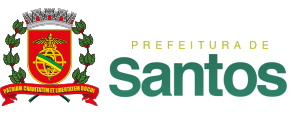 ANEXO VIICHAMAMENTO PÚBLICO Nº 003/2021 – SECULTCONCURSO CULTURAL – LEI ALDIR BLANC“PRÊMIO CELIO NORI”DECLARAÇÃO DE DIREITOS AUTORAIS	Eu, _________________________, portador da Cédula de Identidade número __________________, inscrito no CPF/MF número ___________________, domiciliado em __________________________________, DECLARO para os devidos fins que a PROPOSTA ____________________________________, apresentada para o EDITAL DE CHAMAMENTO PÚBLICO Nº 003/2021 não viola direitos de terceiros, especialmente, de propriedade intelectual.	Por meio desta DECLARO que, CEDO ao Município de Santos, a título gratuito, irrevogável e irretratável, todos os direitos patrimoniais da apresentação artística e cultural, workshop,  obra cinematográfica, obra literária ou exposição virtual, bem como o direito de publicação e execução da obra premiada nos canais eletrônicos da Secretaria Municipal de Cultura, sem quaisquer limitações de território, modalidade, quantidade de uso ou direito de imagem, pelo prazo de proteção da Lei de Direitos Autorais.Santos,         de                          de 2021._________________________________________________ASSINATURA DO(A) PROPONENTEAvenida Senador Pinheiro Machado, 48   -   Vila Mathias  -   Santos  -  SPCEP 11075-900       Tel. 3226 8000